Отдел образования Рогачевского районногоисполнительного комитетагосударственное учреждение образования«Ясли – сад № 13 г. Рогачёва»Методическая разработкаУчебная деловая играФормирование  основ экономической культуры у детей  дошкольного возраста в процессе организации и проведения различных форм работы(для воспитателей дошкольного образования)автор работы:Шачанок Мария Леонидовна,заместитель заведующего           по основной деятельностиРогачёв,2020Цель: повышение профессиональной компетентности воспитателей дошкольного образования по вопросам формирования основ экономической культуры у детей дошкольного возраста.Задачи:1.Побуждать  воспитателей дошкольного образованияк творчеству, развитию находчивости, сообразительности, нестандартности мышления,рефлексивных, аналитических навыков.2.Вовлечь воспитателей дошкольного образования в коллективную деятельность, развивать их коммуникативные навыки для решения нестандартных ситуаций.3. Актуализировать знания педагогов по вопросам формирования основ экономической культуры у детей дошкольного возраста.   Материал и оборудование: Мультимедийная презентация, карточки с изображением геометрических фигур по количеству вопросов и участников (если вопросов 5, то и членов команды должно быть пять), листы бумаги формата А 4 по количеству вопросов (5) для составления тематики форм работы, листы формата А3 для изготовления рекламы форм работы, фломастеры, стикеры, картинки и др., карточки с краткой информацией по каждой форме работы, мультимедийный экран, выход в интернет, мобильный телефон.Ход игрыI этап. Организационный1.Игра «Знакомство»  Заместитель заведующего по основной деятельности  (далее ведущий) предлагает взять бейдж участникам деловой игры и написать своё имя, которым они хотят, что бы их называли в ходе деловой  игры. Затем ведущий просит  выйти всем в  круг, назвать свое имя и товар, который может быть, по их мнению, товаром  первой необходимости. Ведущий предлагает подойти к столу, взять любую геометрическую фигуру и распределиться участникам игры по командам (треугольник, круг, квадрат и т д.).Должно получиться равное количество команд и участников. 2.Погружение в проблему. Форма организации: лекция-диалог.Ведущий знакомит с темой, целью, ходом игры.Формирование основ экономической культуры у детей дошкольного возраста в процессе организации и проведения различных форм работы.В современных условиях развития общества экономическое воспитание детей, формирование основ экономической культуры в дошкольном возрасте ведёт в дальнейшем к правильному миропониманию, приобретению навыков ориентирования в экономических явлениях и формированию социально активной личности, адекватному поведению в социуме, поскольку такие качества, как трудолюбие, бережливость, хозяйственность, экономность, присущи людям с развитым экономическим мышлением. 			Важным условием реализации качественного экономического образования является правильная организация образовательного процесса, составной частью которого является экономическое воспитание, благодаря которому ребенку ещё с раннего возраста раскрывается окружающий мир как мир не только духовных, но  и материальных ценностей, как часть общечеловеческой культуры. Формирование основ экономической культуры детей среднего и старшего дошкольного возраста осуществляется в семье и в учреждении дошкольного образования. В детском саду: в процессе специально организованной деятельности и нерегламентированной деятельности. 	Занятия расширяют экономический кругозор детей, уточняют имеющиеся у них представления. При знакомстве детей с экономическими представлениями значительное место отводится сказке, дидактическим и сюжетно-ролевым играм. Такие формы работы, как экскурсия, беседа, коллективный труд позволяют знакомить детей с профессиями, трудом взрослых. 												В учреждении дошкольного образования образовательный процесс, в том числе и по экономическому воспитанию,  реализуется в различных формах работы. ЗАНЯТИЕ – это форма организации группы детей для выполнения различной деятельности. Специально организованная форма взаимодействия педагога с ребенком, направленная на достижение определенного результата, чётко регламентированная временем и местом в распорядке дня, длительностью в соответствии с возрастом детей. По количественному составу детей занятия подразделяются на фронтальные, подгрупповые, индивидуальные. Составление конспекта занятия начинается, прежде всего, с определения программного содержания, которое классически включает в себя три задачи: формировать, развивать, воспитывать. Занятие имеет определенную структуру: вступительная часть, основная, заключительная. В средней группе  -20 минут, в старшей (воспитанники от 5 до 6 лет)-25 минут,  в старшей (воспитанники от 6 до 7 лет)-30 минут.На занятиях используются различные методы воспитания и обучения: словесные, наглядные, практические, игровые. Методы обучения должны соответствовать целям или задачам того или иного этапа обучения (например, при ознакомлении с новым объектом или явлением ведущим методом будет наблюдение), соответствовать содержанию учебной программы, учитывать возможности детей, их подготовленность, способствовать решению поставленных задач занятия.Прием обучения в отличие от метода направлен на решение более узкой учебной задачи. Сочетание приемов образует метод обучения. Чем разнообразнее приемы, тем содержательнее и действеннее метод обучения.ЭКСКУРСИЯ – один из основных видов занятий и особая форма организации работы, одна из очень трудоемких и сложных форм обучения. Проводятся экскурсии вне учреждения дошкольного образования. Преимущество экскурсий в том, что они позволяют в естественной обстановке познакомить детей с объектами и явлениями природы, трудом взрослых, предприятиями города.Организация и методика проведения экскурсий. Экскурсии  проводятся в средней, старшей группах не реже 1 раза в месяц. По содержанию экскурсии делятся на 2 вида:природоведческие (познавательные) экскурсии – в парк, лес, к озеру,экскурсии с целью ознакомления с трудом взрослых (школа, библиотека).Экскурсию провести значительно труднее, чем занятие в группе, поэтому ее успех зависит от тщательной подготовки воспитателя и детей.Подготовка воспитателя заключается, прежде всего, в определении цели экскурсии и отборе программного содержания. Намечает воспитатель экскурсию, исходя из требований программы и особенностей окружающей местности.  Определяя место экскурсии, воспитатель выбирает наилучший путь к нему – не утомительный, не отвлекающий детей от намеченной цели. При определении расстояния до места экскурсии следует исходить из физических возможностей детей. Продолжительность пути до выбранного места (в одну сторону) не должна превышать в средней группе 30 минут, в старшей   – 40-50 минут. При этом следует учитывать особенности дороги, состояние погоды. Как бы ни было знакомо воспитателю место экскурсии, необходимо за день, за два до неё осмотреть его. Побывав на месте будущей экскурсии, воспитатель уточняет маршрут, находит нужные объекты, намечает содержание и объем тех знаний, которые должны получить дети о данном круге явлений, последовательность проведения отдельных частей экскурсии, устанавливает места для коллективных и самостоятельных наблюдений, для отдыха детей.Для того, чтобы экскурсия была интересной, воспитателю надо подготовить стихи, загадки, пословицы, игровые приемы.=БЕСЕДА - это организованный, целенаправленный разговор воспитателя с детьми по определенной теме, который состоит из вопросов и ответов. Может выступать отдельной формой организации детей дошкольного возраста, может выступать словесным методом, как часть занятия. По содержанию различают два вида бесед: этические и познавательные. Этические беседы имеют целью формирование нравственных чувств, представлений, суждений и оценок (проводятся только с детьми старшего дошкольного возраста).Тематика познавательных бесед определяется учебной  программой дошкольного образования и тесно связана с содержанием образовательных областей, событиями текущей жизни детей, с окружающей природой и трудом взрослых.Структура беседы зависит от темы, содержания, возраста детей. В ней взаимосвязаны такие структурные элементы, как начало беседы, основная и заключительная части.Беседа должна начинаться с описания конкретных образов, эмоционально ярких воспоминаний детей об интересном случае, использовать имеющийся опыт детей. Необходимо сразу же оживить в памяти детей целостный образ, явление, активизировать эмоциональную сферу детей и тем самым вызвать у них желание участвовать в беседе. Начать беседу можно по-разному - с упоминания, с рассказа, с рассмотрения картинки, игрушки, предмета, с загадывания загадки, чтения стихотворения, которые имеют прямое отношение к теме.В основной части беседы раскрывается ее конкретное содержание. Детям последовательно ставятся вопросы, которые направляют их активность. По ходу беседы воспитатель дает объяснение, утверждает детские ответы, обобщает их, показывает наглядный материал и т.д. Беседа должна быть эмоциональной, живой, повышать активность детей. В зависимости от содержания беседы, в ней в различных сочетаниях используются такие приемы, как вопрос, объяснение, показ наглядного материала. В процессе беседы педагог иногда сообщает новые сведения, уточняет представления детей о тех предметах и явлениях, о которых идет речь.В заключительной части беседы воспитатель предлагает детям прочитать знакомое стихотворение, спеть песню, близкую по содержанию к теме беседы.						КОЛЛЕКТИВНЫЙ ТРУД- Это сложная форма детского труда, которая в недостаточной степени представлена в практике учреждений дошкольного образования.  Вместе с тем, коллективный труд способствует решению задач нравственного воспитания, создает благоприятные условия для формирования умений у детей согласовывать свои действия, помогать друг другу, устанавливать единый темп работы. Выделяют общий и совместный коллективный труд. Общий труд предполагает такую организацию детей, в ходе которой при общей цели каждый ребенок выполняет какую-то часть работы самостоятельно (к примеру, все дети занимаются уборкой группы, но каждый протирает свой стул).После окончания работы педагог подводит общий результат работы- в группе стало чисто и красиво, при том, что каждый ребенок имел свой участок работы и отвечал за его выполнение. Совместный труд предполагает взаимодействие детей в процессе выполнения трудовых действий, зависимость от темпа и качества работы других. При этом цель и результат- единые. Совместный труд часто называют «по конвейеру», когда от работы и ответственности каждого из ребят зависит общий результат труда. Общий труд организуется со среднего дошкольного возраста, совместный труд, как более сложный, вводится только в старшей группе. Коллективный труд организуется один раз в неделю, во вторую половину дня.СЮЖЕТНО-РОЛЕВАЯ ИГРА-это свободный вид совместной деятельности детей. Сюжетно-ролевая игра представляет собой развитую форму игры детей дошкольного возраста и признается ведущим видом деятельности. Сюжетно-ролевой игре присущи все компоненты структуры деятельности: мотив, цель, планирование, средства реализации, игровые действия, результат. Одним из главных компонентов игры, отличающих сюжетно-ролевую игру от других видов игр, является сюжет. Сюжет –содержательная канва игры. Источниками сюжетов выступают: -бытовая деятельность;-профессиональная деятельность;-телепередачи;-художественные произведения;-рассказы взрослых;-личный опыт.Стержнем сюжетно-ролевой игры является роль. Роль определяет характер, поведение действующего лица. Взять на себя какую-то роль – значит стать «другим». В игре происходит смена ролей, которые помогают ребенку укрепиться в различных жизненных позициях.			Компоненты сюжетно-ролевой игры- содержание игры, сюжет, выполнение роли и взаимодействие детей в игре.  Обязательным компонентом сюжетно-ролевой игры являются игровые действия. Развитие игровых действий осуществляется в следующей последовательности:-отрыв действия от реального предмета;-внесение предмета заместителя;-особый вид замещения-обозначение игрового пространства. Все структурные компоненты игры подвижны. Они изменяются вместе с развитием сюжетно-ролевой игры. 3.Блиц-опросВедущий задаёт вопросы командам. Отмечаются команды, с наибольшим количеством правильных ответов.Вопросы:Специально организованная форма взаимодействия педагога с ребёнком, направленная на достижение определённого результата, чётко регламентированная временем и местом в распорядке дня                    (занятие).Основной вид игры ребенка дошкольного возраста                      (сюжетно-ролевая игра).Сложная форма детского труда (коллективный труд).Организованный, целенаправленный разговор (беседа).Одна из форм организации занятия, очень трудоёмкая, требует особой подготовки (экскурсия).Команды, ответившие на вопрос правильно, зарабатывают баллы.4. Перераспределение  команд по формам работы На геометрических фигурах каждого участника изображены цифры от 1до 5. Участникам необходимо собраться в команды по номерам, соответствующим  формам работы. 1команда-занятие, 2 команда-экскурсия, 3 команда-беседа, 4 команда- коллективный труд,  5 команда-сюжетно-ролевая игра. II этап.Основной Анализ формы работыВедущий раздаёт каждой команде карточки с краткой информацией о каждой из форм работы, которые воспитатели могут использовать при  формировании элементарных экономических представлений у детей дошкольного возраста. Команда выбирает капитана, который следит за временем и распределяет обязанности. Один член   команды должен  прочитать вслух эту информацию. Второй член команды должен выбрать главное в этом тексте (можно подчеркнуть). Третий член команды должен озвучить главное своей команде. Четвертый член команды должен озвучить всем командам форму работы и главное, что выделила команда. Для выполнения задания 7 минут.2.Составление тематики форм работыКаждая команда придумывает как можно больше  тем для своей формы работы, которые можно проводить с воспитанниками при формировании элементарных экономических представлений. Озвучивает один из членов команды. Для выполнения задания 3 минуты.3.Составление рекламы формы работыКомандам необходимо изобразить  на листе бумаги (формат А3) рекламу своей формы работы как можно красочнее и ярче. Обозначить явные преимущества данной формы работы.  Для выполнения задания 10 минут.4.Презентация результатов совместной деятельностиКаждая команда выходит к доске и презентует свою форму работы.  Чем она отличается от других форм работы,   каковы преимущества формы работы,  в чем ее особенность и значение. Для презентации даётся 2-3 минуты.5. Голосование по итогам презентации форм работы участниками игрыПосле презентации всех форм работы ведущий предлагает участникам проголосовать за  форму работы, презентация которой понравилась больше всего. Для этого участникам необходимо взять мобильный телефон. Открыть сканер для QR-кода. Просканировать код с названием «Голосование» (Приложение 1), и сделать свой выбор. Чтобы узнать результаты голосования ведущий открывает Google форму. Участники могут увидеть и проанализировать  результаты голосования.Подведение итогов учебной деловой игрыВедущий предлагает сделать вывод вместе с участниками игры. Для этого участники сканируют  QR-код, который называется «Подведение итогов» (Приложение 2). Отвечают на вопросы Google формы. Ведущий открывает результаты анкеты . Участники  анализируют, делают  вывод.III этап. Заключительный. Рефлексия. Форма организации: игра «Экономический символ»На доске вывешивается три символа. Каждому участнику игры предлагается выйти к доске и прикрепить стикер к соответствующему символу, который отражает эмоционально-чувственное состояние участника после состоявшегося взаимодействия. Каждый из участников  имеет право нарисовать какой-либо новый символ, если его не совсем устраивают уже имеющиеся, и пояснить его. Результат рефлексии можно прокомментировать.Первый символ- «Кошелек»: этот символ обозначает, что вся информация воспринята,  все понравилось,  её можно использовать в работе.Второй символ - «Банк инвестиций»: обозначает, что информация очень заинтересовала, её можно дополнять, углублять, накапливать и применять в работе.Третий символ - «Рука»: обозначает, что данная форма работы в группе не понравилась, информация, которую была представлена, не актуальна, не интересна, невозможно использовать её в своей работе, возвращаете её обратно.  (Приложение 3).Ведущий по итогам всей деловой игры поощряет самых активных участников.  Можно подарить на память полезные буклеты (Приложение 4)Список использованной литературы:1.Учебная программа дошкольного образования. – Минск: Национальный институт образования, 2019.-479с.2.Активные формы работы в процессе повышения квалификациируководителей и педагогов дошкольных учреждений, Ярмолинская М.М.  учебно-методическое пособие, Минск-2010. -113с.3.Комарова, И.А., Дошкольная педагогика: пособие /И.А.Комарова, О.О. Прокофьева.-Могилев: МГУ имени А.А. Кулешова, 2018.-384с.ил.4.Литвина, Н.В. Формирование основ экономической культуры у детей старшего дошкольного возраста: учебно-методическое пособие для педагогов учреждений дошкольного образования/ Н.В. Литвина, Е.И. Варанецкая–Лосик. – Минск: Зорны Верасок, 2018. – 63 с. +1 электрон.опт. диск (СD).Приложение 1                                          QR-код «Голосование»                                        Выберите одну форму работы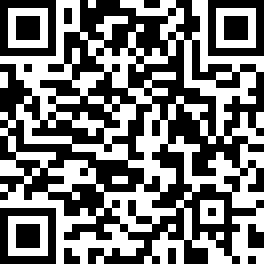 Сюжетно-ролевая играКоллективный трудЭкскурсияЗанятиеБеседаПриложение 2                                  QR-код «Подведение итогов»Анкета «Подведение итогов»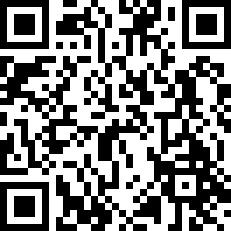 Формирование элементарных экономических представлений у детей необходимо осуществлять, начиная с дошкольного возраста?Да НетЗатрудняюсь ответить 2.Для формирования элементарных экономических представлений у детей дошкольного возраста необходимо использовать следующие формы работы:ЗанятиеЭкскурсияБеседаКоллективный трудСюжетно-ролевая играВсе перечисленные и другие формы работы3.Использование разнообразных форм работы при формировании элементарных экономических представлений у детей дошкольного возраста позволит сделать образовательный процесс интересным, познавательным?Да Нет4. От чего зависит качество организации и проведения любой из форм работы по формированию элементарных экономических представлений у детей дошкольного возраста?Знаний детейМатериала и оборудованияЗнаний воспитателяПрофессионализма воспитателяПриложение 3Первый символ «Кошелек»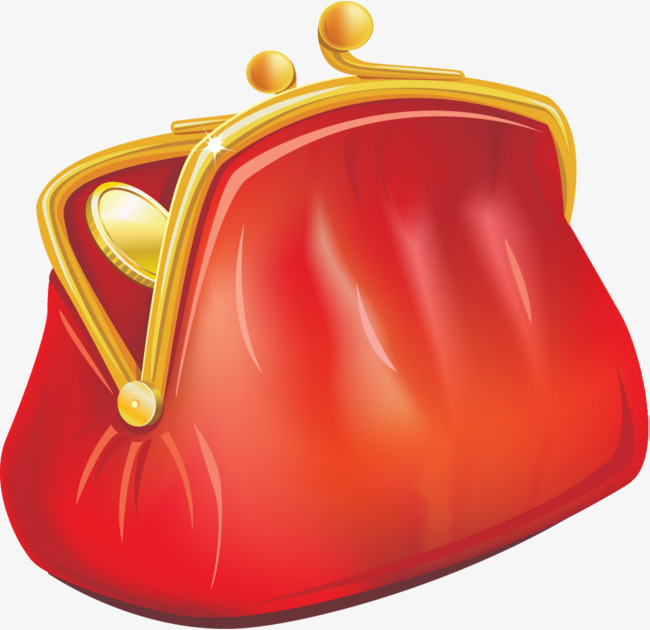 Второй символ «Банк инвестиций»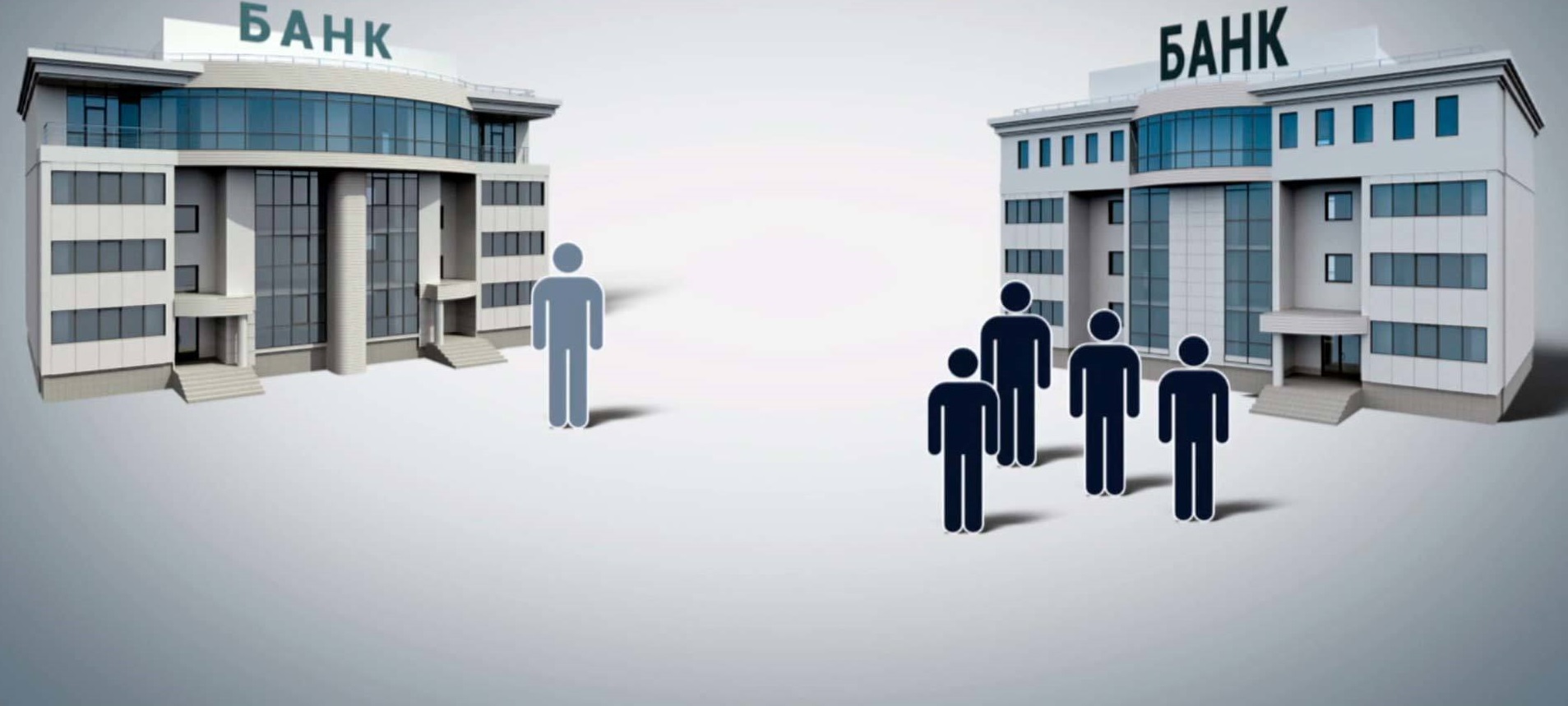 Третий символ «Рука»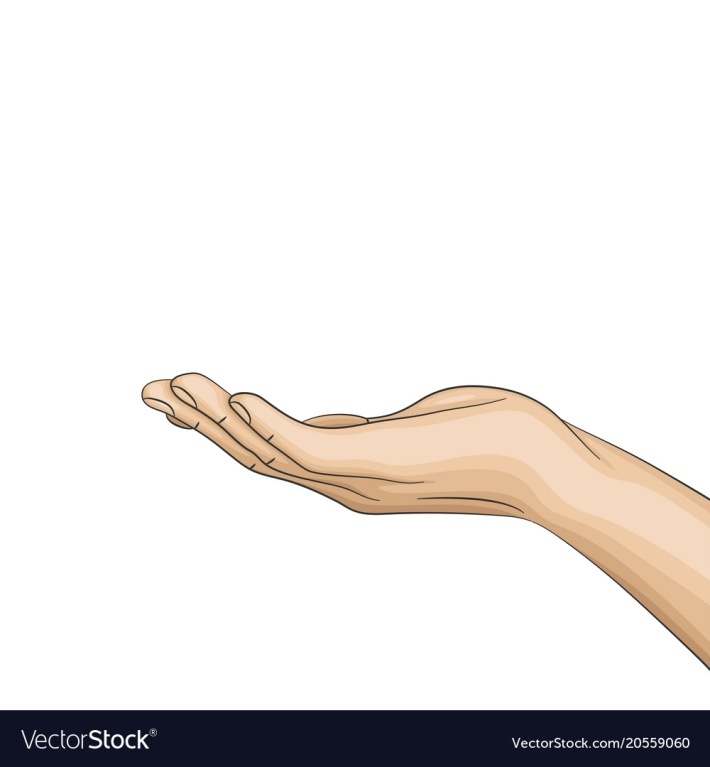 Приложение 4Буклет«Формирование основ экономической культуры у детей среднего и старшего дошкольного возраста»